GOSPODINJSTVO  6.R  NIS		22. 12. 2020 Šestošolci,četrtkov TD je za vami. Vašim učiteljicam sem posredovala nekaj receptov za peko.Ker smo v predprazničnem času, bo tokrat vaša naloga, da iz nabora receptov spečete še kaj za praznične  dni.  Veliko veselja ob tem vam želim.Čim lepše preživite praznične dni in ostanite zdravi. Darja Markelj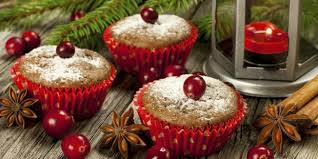 